ПРОКУРАТУРА САРАТОВСКОЙ ОБЛАСТИИНФОРМАЦИЯот 17 мая 2022 годаО ТРЕБОВАНИЯХ К ОБРАЩЕНИЮ ГРАЖДАНИНАГражданин в своем письменном обращении в обязательном порядке указывает либо наименование государственного органа или органа местного самоуправления, в которые направляет письменное обращение, либо фамилию, имя, отчество соответствующего должностного лица, либо должность соответствующего лица, а также свои фамилию, имя, отчество (последнее - при наличии), почтовый адрес, по которому должны быть направлены ответ, уведомление о переадресации обращения, излагает суть предложения, заявления или жалобы, ставит личную подпись и дату. Данные требования закреплены в ч.ч. 1, 2 ст. 7 Федерального закона от 02.05.2006 N 59-ФЗ "О порядке рассмотрения обращений граждан в Российской Федерации".В случае необходимости в подтверждение своих доводов гражданин вправе приложить к письменному обращению документы и материалы либо их копии.Обращение, поступившее в государственный орган, орган местного самоуправления или должностному лицу в форме электронного документа, подлежит рассмотрению в порядке, установленном указанным Федеральным законом.В обращении, направляемом в форме электронного документа, гражданин в обязательном порядке также указывает свои фамилию, имя, отчество (последнее - при наличии), адрес электронной почты, по которому должны быть направлены ответ, уведомление о переадресации обращения. Гражданин вправе приложить к такому обращению необходимые документы и материалы в электронной форме.Заместитель прокурораЕршовского районаИ.Н.ВОЛКОВ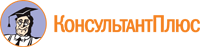 